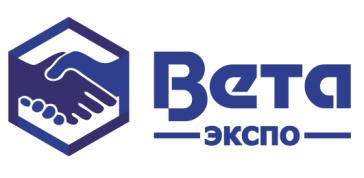 Вопросы организации  и партнерства +7 980 248-58-70 Софья АрхиповаПРОГРАММА МЕЖРЕГИОНАЛЬНОЙ НАУЧНО-ПРАКТИЧЕСКОЙ КОНФЕРЕНЦИИ «ИННОВАЦИОННЫЕ ПОДХОДЫ В ВЕДЕНИИ ПАЦИЕНТОВ КАРДИОЛОГИЧЕСКОГО ПРОФИЛЯ»ОРГАНИЗАЦИОННЫЙ КОМИТЕТРуководитель программного комитета:Г.А. Батищева – д.м.н., заведующая кафедрой клинической фармакологии ФГБОУ ВО ВГМУ им. Н.Н. БурденкоЧлен программного комитета:Ю.А. Шарапова – главный терапевт департамента здравоохранения Воронежской областиМ.А. Астанина – к.м.н., ведущий инспектор-врач Юго-Восточной дирекции здравоохранения ОАО «РЖД»Т.Е. Котельникова - к.м.н., доцент кафедры производственной медицины ИДПО ФГБОУ ВО ВГМУ им. Н.Н. Бурденко, заместитель главного врача по терапевтической помощи НУЗ «ДКБ на ст. Воронеж-1 ОАО «РЖД», главный внештатный клинический фармаколог Центральной дирекции здравоохранения ОАО «РЖД»Дата проведения:   22.09.2017Место проведения: г. Воронеж, ул. Студенческая, 10, актовый зал.Начало в 9-00, регистрация участников с 8-00.8.00-9.00Регистрация участников конференцииВходящее тестирование участников9.00-9.15Открытие конференции. Приветствие участков конференции.Будневский А.В. – д.м.н., проректор по НИД, заведующий кафедрой факультетской терапии ФГБОУ ВО ВГМУ им. Н.Н. Бурденко МЗ РФСтарых Н.Н. – начальник Юго-Восточной дирекции здравоохранения ОАО «РЖД» Чернов Ю.Н. – д.м.н., профессор кафедры клинической фармакологии  ФГБОУ ВО ВГМУ им. Н.Н. Бурденко МЗ РФ9.15-9.45Лекция: «Перспективы интервенционной кардиологии в ОАО «РЖД»В лекции будут рассмотрены современные технологии эндоваскулярной хирургии, раздвигающие привычные границы возможностей для хирурга и пациента. Затронуты вопросы о возможностях предотвращения непреднамеренных врачебных ошибок в современных реалиях. Лектор познакомит врачей с вариантами решения традиционных терапевтических проблем с помощью новых технологий в хирургии.Лектор: Шугушев З.Х. – д.м.н., профессор, заведующий кафедрой сердечно-сосудистой хирургии ФПКМР Медицинского института РУДН, заведующий отделением рентгенхирургических методов лечения ЦКБ № 2 им. Н.А. Семашко ОАО «РЖД», главный внештатный кардиолог Центральной дирекции здравоохранения ОАО «РЖД», г. Москва9.45-10.15Лекция: «Реализация Целевой комплексной программы по снижению заболеваемости и предотвращению смертности от болезней системы кровообращения работников ОАО «РЖД» на 2015 - 2017 гг. на Юго-Восточной железной дороге»Проблема решения задач по снижению смертности от сердечно-сосудистых заболеваний, повышению качества медицинской помощи и диспансерного наблюдения при болезнях системы кровообращения является очень актуальной.          С 2015 года в ОАО «РЖД» начата реализация «Целевой комплексной программы по снижению заболеваемости и предотвращению смертности от болезней системы кровообращения работников ОАО «РЖД» на период 2015-2017 гг.» и «Программы мероприятий по профилактике случаев внезапной смерти работников локомотивных бригад ОАО «РЖД» (далее Программы). В докладе будут освящены результаты работы по реализации мероприятий утвержденных Программ в негосударственных учреждениях (далее НУЗ) ОАО «РЖД», а также проблемы и перспективы направлений деятельности НУЗ ОАО «РЖД» по медицинскому обеспечению безопасности движения поездов, охране здоровья и продлению профессионального долголетия работников. Лектор: Астанина М.А. - к.м.н., ведущий инспектор-врач Юго-Восточной дирекции здравоохранения, Юденкова И.В. – заведующая кардиологическим отделением НУЗ «Дорожная клиническая больница на ст. Воронеж-1 ОАО «РЖД», главный внештатный кардиолог Юго-Восточной дирекции здравоохранения,                       г. Воронеж10.15-10.45Лекция: «Реализация пилотного проекта по артериальной гипертензии в региональных условиях»Неконтролируемая артериальная гипертония занимает первое место среди факторов риска в структуре общей смертности населения РФ. В лекции будут представлены пути реализации пилотного проекта по диспансерному наблюдению за пациентами с АГ в Воронежской области, акцентировано внимание на мероприятиях по повышению эффективности диспансерного наблюдения больных артериальной гипертонией, расширению возможностей в достижении целевых показателей артериального давления. Особое внимание будет уделено основным вопросам первичной и вторичной профилактики осложнений, связанных с артериальной гипертонией.Лектор: Шарапова Ю.А. – главный терапевт департамента здравоохранения Воронежской области, г. Воронеж10.45-11.15Лекция: «Современные подходы терапии артериальной гипертензии и хронической ишемической болезни сердца»В лекции будут рассмотрены современные подходы к ведению пациентов с АГ и ИБС, тактика и цели лечения с учетом современных рекомендаций. Аудитории будут представлены клинические исследования, посвященные различным аспектам актуальной антигипертензивной, антиишемической и антиангинальной терапии.  Лектор: Батищева Г.А. – д.м.н., профессор, заведующий кафедрой клинической фармакологии ФГБОУ ВО ВГМУ им. Н.Н. Бурденко МЗ РФ, главный внештатный специалист по клинической фармакологии департамента здравоохранения Воронежской области, член профильной комиссии Министерства здравоохранения РФ, г. Воронеж11.15-11.45 Лекция: «Фармакогенетика в кардиологии»Проблема эффективности и безопасности фармакотерапии в целом и в том числе сердечно-сосудистых заболеваний является очень актуальной. Одним из способов повышения эффективности проводимого лечения является выявление генетических особенностей пациента, позволяющий прогнозировать ответ на фармакотерапию. В докладе освящены последние рекомендации по фармакогенетическому тестированию основных классов современных препаратов, используемых в кардиологической практике, а также проблемы и перспективы фармакогентики.Лектор: Котельникова Т.Е. -  к.м.н., доцент кафедры производственной медицины ИДПО ФГБОУ ВО ВГМУ им. Н.Н. Бурденко, заместитель главного врача по терапевтической помощи НУЗ «Дорожная клиническая больница на ст. Воронеж-1 ОАО «РЖД», главный внештатный клинический фармаколог Центральной дирекции здравоохранения ОАО «РЖД», Гончарова Н.Ю. -  к.м.н., доцент кафедры клинической фармакологии ФГБОУ ВО ВГМУ им. Н.Н. Бурденко, г. Воронеж11.45-12.15Лекция: «Диагностика и лечение семейной гиперхолестеринемии. Безопасность терапии статинами»Лекция посвящена вопросам этиологии, патогенеза и диагностики семейной гиперхолестеринемии. В лекции будут представлены результаты работы по организации кардиологической помощи в Воронежской области, с том числе пациентам с гиперхолестеринемией. Акцентировано внимание слушателей на проблеме эффективности и безопасности фармакотерапии статинами.Лектор: Хохлов Р.А. – д.м.н., заведующий областным кардиологическим диспансером, г. Воронеж12.15-12.45Лекция: «Медикаментозное лечение больных атеротромботическими заболеваниями: от контроля симптомов к улучшению прогноза»В лекции будут рассмотрены новые возможности гиполипидемической терапии при ингибировании моноклональными антителами белка PCSK9, митохондриальные мегапоры - новая мишень антиишемической терапии при ИБС. Планируется также акцентировать внимание на вопросах эффективности и безопасности новых антикоагулянтов в лечении тромбоэмболии легочной артерии. Лектор познакомит врачей с возможностями повышения эффективности двойной антиагрегантной терапии при остром коронарном синдроме.Лектор: Кравченко А.Я. – д.м.н., профессор кафедры факультетской терапии ФГБОУ ВО ВГМУ  им. Н.Н. Бурденко МЗ РФ, председатель Воронежского регионального отделения Российского кардиологического общества, г. Воронеж12.45-13.15Лекция: «Роль врачей общей практики в профилактике сердечно-сосудистых осложнений»Хронические неинфекционные заболевания являются ведущей причиной смертности населения мира. Стратегия современного здравоохранения направлена на раннее выявление, лечение и профилактику осложнения от данных заболеваний. В лекции планируется рассмотреть вопросы профилактики сердечно-сосудистых заболеваний, борьбу с факторами риска, особенности ведения больных врачами первичного звена.Лектор: Трибунцева Л.В. к.м.н., доцент кафедры общей врачебной практики (семейной медицины) ИДПО  ФГБОУ ВО ВГМУ  им. Н.Н. Бурденко МЗ РФ, главный внештатный специалист по общей врачебной практике департамента здравоохранения Воронежской области, г. Воронеж 13.15-15.00Тестирование знаний слушателейПодведение итогов работы конференции. Выдача сертификатовПримечание: участниками конференции являются специалисты по профилям: терапия, кардиология, общая врачебная практика, клиническая фармакология, эндокринология, кардиохирургия.Руководитель программного комитета УМ, д.м.н., зав. кафедрой клинической фармакологииФГБОУ ВО ВГМУ им. Н.Н. БурденкоМинздрава России                                                                         Г.А. Батищева